На основании письма от 20.11.2019 № 01/05/25283-19 Президента ПАО «Ростелеком» М.Э. Осеевского в адрес Губернатора Ярославской области 
в целях информирования граждан, проживающих на территории Ярославской области, сообщаем о том, что с 15.11.2019 ПАО «Ростелеком» отменило плату за телефонные звонки с таксофонов универсальной услуги связи (далее – таксофоны УУС) на все номера мобильных телефонов Российской Федерации.Просим распространить информацию путем размещения 
в общественном транспорте и социально-значимых объектах – домах культуры, школах, почтовых отделениях, лечебных учреждениях, библиотеках, магазинах, через печатные СМИ и официальные сайты администраций муниципальных образований, на досках объявлений в местах массового скопления народа.Просим в срок до 11.12.2019 направить в адрес департамента информатизации и связи Ярославской области обобщенную информацию, включающую в себя проведенную информационную работу во всех сельских и городских поселениях, входящих в состав муниципального района.Директор департамента                                                                  А.Г. Догадин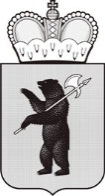 ДЕПАРТАМЕНТИНФОРМАТИЗАЦИИ И СВЯЗИЯРОСЛАВСКОЙ ОБЛАСТИул. Свободы, д. 32А, г. Ярославль, 150000Телефон (4852) 400-445Факс (4852) 400-547e-mail: dis@yarregion.ruhttp://yarregion.ru/depts/disОКПО 00097689, ОГРН 1027600683439,ИНН/КПП 7604003600/760401001__________________№______________На №        от        Главам муниципальных образований(по списку рассылки)